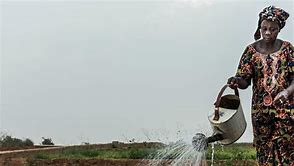 Comment vit-on avec l’eau dans les pays du Sud ? et comment vit-on chez nous ?  Les enjeux de l’eau ici et là-basVenez vivre un temps de carême fraternel, une soirée d’information et de réflexionAutour de réalisations soutenues par le CCFD et d’interrogations sur notre propre gestion de l’eau. A quelles solidarités sommes-nous appelées ?Le jeudi 4 avril 2019Entre 18 h 45 et 22 h 00Venez selon vos possibilités :Dès 18 h 45 pour le repas « bol de riz »	 (le riz sera préparé par nos soins, vous pouvez apporter un équivalent financier)  Ou à 20 h 00 pour la soirée-rencontreA LOMBREUIL chez les Sœurs des Campagnes15 Route de Montargis Equipe CCFD-Terre Solidaire du Gâtinaiscontacts :   Jean Pierre ROUSSEAU 0783023196/ Daniel BONNEAU 00768862421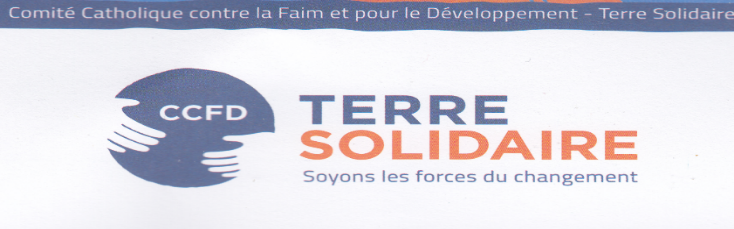 